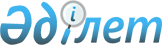 Жаңаарқа аудандық мәслихатының 27 сессиясының 2014 жылғы 20 наурыздағы № 27/174 "Әлеуметтік көмек көрсетудің, оның мөлшерлерін белгілеудің және мұқтаж азаматтардың жекелеген санаттарының тізбесін айқындау қағидаларын бекіту туралы" шешіміне өзгеріс енгізу туралы
					
			Күшін жойған
			
			
		
					Қарағанды облысы Жаңаарқа аудандық мәслихатының 2014 жылғы 24 қарашадағы XХXVII сессиясының № 37/246 шешімі. Қарағанды облысының Әділет департаментінде 2014 жылғы 9 желтоқсанда № 2853 болып тіркелді. Күші жойылды - Қарағанды облысы Жаңаарқа аудандық мәслихатының 2021 жылғы 1 наурыздағы № 3/30 шешімімен
      Ескерту. Күші жойылды - Қарағанды облысы Жаңаарқа аудандық мәслихатының 01.03.2021 № 3/30 (алғашқы ресми жарияланған күнінен бастап қолданысқа енгізіледі) шешімімен.
      Қазақстан Республикасының 2001 жылғы 23 қаңтардағы "Қазақстан Республикасындағы жергiлiктi мемлекеттiк басқару және өзiн-өзi басқару туралы"  Заңына сәйкес, аудандық мәслихат ШЕШІМ ЕТТI:
      1. Жаңаарқа аудандық мәслихатының 27 сессиясының 2014 жылғы 20 наурыздағы № 27/174 "Әлеуметтік көмек көрсетудің, оның мөлшерлерін белгілеудің және мұқтаж азаматтардың жекелеген санаттарының тізбесін айқындау қағидаларын бекіту туралы"  шешіміне (нормативтік құқықтық актілерді мемлекеттік тіркеу Тізілімінде № 2587 болып тіркелген, 2014 жылғы 19 сәуірдегі № 17 (9611) "Жаңаарқа" газетінде жарияланған) келесі өзгеріс енгізілсін:
      көрсетілген шешіммен бекітілген мемлекеттік тілдегі Әлеуметтік көмек көрсетудің, оның мөлшерлерін белгілеудің және мұқтаж азаматтардың жекелеген санаттарының тізбесін айқындау  қағидаларының жоғарғы оң жақ бұрышындағы "Жаңаарқа аудандық мәслихатының XXVII сессиясының 2014 жылғы 20 наурыздағы № 27/174 шешімімен бекітілгін" сөздері "Жаңаарқа аудандық мәслихатының XXVII сессиясының 2014 жылғы 20 наурыздағы № 27/174 шешімімен бекітілген" сөздерімен ауыстырылсын.
      2. Осы шешім ресми жарияланған күннен бастап қолданысқа енгізіледі.
      КЕЛІСІЛДІ:    
      "Жаңаарқа ауданының жұмыспен
      қамту және әлеуметтік бағдарламалар
      бөлімі" мемлекеттік мекемесінің басшысы
      Ш. Ибраева
      24 қараша 2014 жыл  
					© 2012. Қазақстан Республикасы Әділет министрлігінің «Қазақстан Республикасының Заңнама және құқықтық ақпарат институты» ШЖҚ РМК
				
Аудандық мәслихат хатшысы,
кезектен тыс XXXVII сессияның төрағасы
М. Абдишев